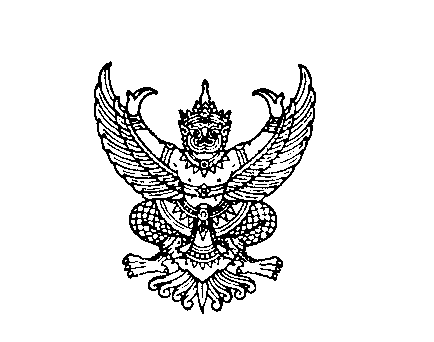 ที่ มท 0816.2/ว 2560					        กรมส่งเสริมการปกครองท้องถิ่น								        ถนนนครราชสีมา กทม. ๑๐๓๐๐					          2 พฤศจิกายน 2564เรื่อง  ขอความอนุเคราะห์สนับสนุนการดำเนินงานสุขาภิบาลอาหารในสถานศึกษาที่ดำเนินงานโครงการพัฒนา
เด็กและเยาวชน (กพด.) ตามพระราชดำริ สมเด็จพระกนิษฐาธิราชเจ้า กรมสมเด็จพระเทพรัตนราชสุดาฯ สยามบรมราชกุมารี ปีงบประมาณ พ.ศ. 2565เรียน  ผู้ว่าราชการจังหวัดอ้างถึง หนังสือกรมส่งเสริมการปกครองท้องถิ่น ที่ มท 0816.2/ว 11007 ลงวันที่ 4 สิงหาคม 2564สิ่งที่ส่งมาด้วย  สำเนาหนังสือกรมอนามัย ที่ สธ 0908.03/ว 7763 ลงวันที่ 18 ตุลาคม 2564    จำนวน 1 ชุด ตามที่ กรมส่งเสริมการปกครองท้องถิ่นได้ขอความร่วมมือจังหวัดประชาสัมพันธ์ให้องค์กรปกครองส่วนท้องถิ่นแจ้งโรงเรียนในสังกัดดำเนินงานสุขาภิบาลอาหารในโรงเรียน และการอบรมผู้สัมผัสอาหารสำหรับโรงเรียนที่มีการจำหน่ายอาหารให้เป็นไปตามกฎกระทรวงสุขลักษณะของสถานที่จำหน่ายอาหาร พ.ศ. 2561  ความละเอียดแจ้งแล้ว นั้นกรมส่งเสริมการปกครองท้องถิ่นได้รับแจ้งจากกรมอนามัยว่า ได้ดำเนินการขับเคลื่อน
งานสุขาภิบาลอาหารในสถานศึกษาที่ดำเนินงานโครงการพัฒนาเด็กและเยาวชน (กพด.) ปีงบประมาณ 
พ.ศ. 2565 เพื่อสำรวจสถานการณ์การจัดการสุขาภิบาลอาหารโรงครัวในโรงเรียน พัฒนาแนวทาง
การดำเนินงาน รวมถึงสนับสนุนการพัฒนาศักยภาพผู้ดูแลโรงครัวโรงเรียนในการควบคุม กำกับ ดูแลการจัดการสุขาภิบาลอาหารให้ถูกสุขลักษณะ ส่งผลให้นักเรียนได้รับประทานอาหารที่สะอาด ปลอดภัย เพื่อลดความเสี่ยงของการเกิดโรคอาหารและน้ำเป็นสื่อ ขอความร่วมมือจังหวัดแจ้งองค์กรปกครองส่วนท้องถิ่นที่มีสถานศึกษา
ที่ดำเนินงานโครงการพัฒนาเด็กและเยาวชน (กพด.) ดำเนินการ ดังนี้1. สำรวจสถานการณ์การจัดการสุขาภิบาลอาหารโรงครัวในสถานศึกษาที่ดำเนินงาน
โครงการพัฒนาเด็กและเยาวชน (กพด.) โดยใช้แบบสำรวจที่เป็นเอกสารและนำเข้าในระบบ google form ภายในวันที่ 30 พฤศจิกายน 25642. ประสาน สนับสนุนการพัฒนาศักยภาพผู้ดูแลโรงครัวในสถานศึกษาที่ดำเนินงาน
โครงการพัฒนาเด็กและเยาวชน (กพด.) ให้มีความรู้ความเข้าใจในการควบคุม กำกับ ดูแลโรงครัวให้ถูกสุขลักษณะ สะอาด ปลอดภัย โดยการให้ผู้ดูแลโรงครัวเข้ารับการอบรมหลักสูตรสุขาภิบาลอาหารสำหรับผู้สัมผัสอาหาร
ขององค์กรปกครองส่วนท้องถิ่นหรือหน่วยงานสาธารณสุขในพื้นที่รายละเอียดปรากฏตามสิ่งที่ส่งมาด้วย   	จึงเรียนมาเพื่อโปรดพิจารณาขอแสดงความนับถือ(นายประยูร รัตนเสนีย์)อธิบดีกรมส่งเสริมการปกครองท้องถิ่นกองส่งเสริมและพัฒนาการจัดการศึกษาท้องถิ่นกลุ่มงานยุทธศาสตร์การพัฒนาการจัดการศึกษาท้องถิ่นโทรศัพท์ 0 2241 9000 ต่อ 5324 / โทรสาร 0 2241 9021-3 ต่อ 318ไปรษณีย์อิเล็กทรอนิกส์ saraban@dla.go.thบัญชีรายชื่อจังหวัดแนบท้ายหนังสือกรมส่งเสริมการปกครองท้องถิ่น ที่ มท 0816.2/ว 2560 ลงวันที่ 2 พฤศจิกายน 2565********************************ผู้ว่าราชการจังหวัดตากผู้ว่าราชการจังหวัดน่านผู้ว่าราชการจังหวัดระนองผู้ว่าราชการจังหวัดสกลนคร